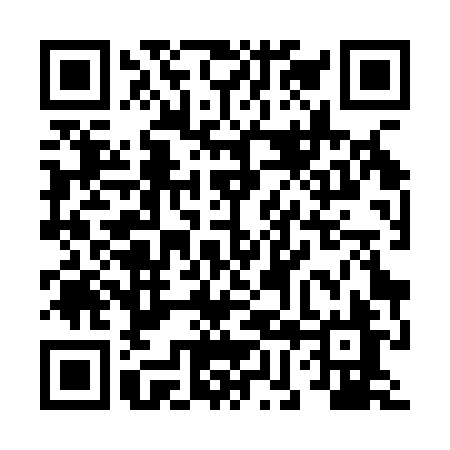 Ramadan times for Otmet, PolandMon 11 Mar 2024 - Wed 10 Apr 2024High Latitude Method: Angle Based RulePrayer Calculation Method: Muslim World LeagueAsar Calculation Method: HanafiPrayer times provided by https://www.salahtimes.comDateDayFajrSuhurSunriseDhuhrAsrIftarMaghribIsha11Mon4:214:216:1011:583:535:475:477:3012Tue4:194:196:0811:583:545:495:497:3113Wed4:164:166:0611:573:555:505:507:3314Thu4:144:146:0311:573:575:525:527:3515Fri4:114:116:0111:573:585:545:547:3716Sat4:094:095:5911:573:595:555:557:3917Sun4:074:075:5711:564:015:575:577:4018Mon4:044:045:5511:564:025:585:587:4219Tue4:024:025:5211:564:036:006:007:4420Wed3:593:595:5011:554:056:026:027:4621Thu3:573:575:4811:554:066:036:037:4822Fri3:543:545:4611:554:076:056:057:5023Sat3:523:525:4311:554:086:076:077:5224Sun3:493:495:4111:544:106:086:087:5425Mon3:473:475:3911:544:116:106:107:5626Tue3:443:445:3711:544:126:116:117:5727Wed3:413:415:3511:534:136:136:137:5928Thu3:393:395:3211:534:156:156:158:0129Fri3:363:365:3011:534:166:166:168:0330Sat3:333:335:2811:524:176:186:188:0531Sun4:314:316:2612:525:187:197:199:071Mon4:284:286:2412:525:197:217:219:102Tue4:254:256:2112:525:207:237:239:123Wed4:234:236:1912:515:227:247:249:144Thu4:204:206:1712:515:237:267:269:165Fri4:174:176:1512:515:247:277:279:186Sat4:144:146:1312:505:257:297:299:207Sun4:124:126:1112:505:267:317:319:228Mon4:094:096:0812:505:277:327:329:249Tue4:064:066:0612:505:287:347:349:2710Wed4:034:036:0412:495:307:357:359:29